У  К  Р А  Ї  Н  А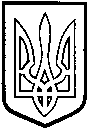 ТОМАШПІЛЬСЬКА РАЙОННА РАДАВ І Н Н И Ц Ь К О Ї  О Б Л А С Т ІРІШЕННЯ №311від 26 вересня 2017 року							20 сесія 7 скликанняПро затвердження технічної документації із нормативної грошової оцінки земель водного фонду, що знаходяться в оренді Хоптяна Віктора Володимировича для рибогосподарських потреб на території Рожнятівської сільської ради (за межами населеного пункту с.Рожнятівка)Томашпільського району, Вінницької області Відповідно до частини 2 статті 43 Закону України «Про місцеве самоврядування в Україні», статей 13, 23 Закону України «Про оцінку земель», керуючись статтями 10, 67, 124, 186 та пунктом 12 розділу Х «Перехідні положення» Земельного кодексу України, статтями 5, 21 Закону України «Про оренду землі», розглянувши представлену відділом у Томашпільському районі Головного управління Держгеокадастру у Вінницькій області технічну документацію із нормативної грошової оцінки земель водного фонду, що знаходяться в оренді Хоптяна Віктора Володимировича для рибогосподарських потреб на території Рожнятівської сільської ради  (за межами населеного пункту с.Рожнятівка), Томашпільського району, Вінницької області, виготовлену ДП «Вінницький науково-дослідний та проектний інститут землеустрою» договір №2912 від 11.04.2017 року, на підставі висновку постійної комісії районної ради з питань агропромислового комплексу, регулювання земельних ресурсів, реформування земельних відносин, розвитку особистих підсобних господарств, районна рада ВИРІШИЛА:1. Затвердити технічну документацію із нормативної грошової оцінки земель водного фонду, що знаходяться в оренді Хоптяна Віктора Володимировича для рибогосподарських потреб на території Рожнятівської сільської ради (за межами населеного пункту с.Рожнятівка) Томашпільського району, Вінницької області загальною площею 4,5021 га. з визначеною нормативною грошовою оцінкою, що складає в цілому 91 693 грн. 00 коп. (дев’яносто одна тисяча шістсот дев’яносто три гривні, 00 коп.).2. Контроль за виконанням даного рішення покласти на постійну комісію районної ради з питань агропромислового комплексу, регулювання земельних ресурсів, реформування земельних відносин, розвитку особистих підсобних господарств (Милимуха В.М.).Голова районної ради					Д.Коритчук